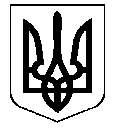 КРАСНОКУТСЬКА РАЙОННА ДЕРЖАВНА АДМІНІСТРАЦІЯХАРКІВСЬКОЇ ОБЛАСТІВІДДІЛ   ОСВІТИН А К А З19.11.2019                                     Краснокутськ                                         № 222На виконання розпорядження голови Харківської обласної державної адміністрації від 04.09.2002 № 395 «Про забезпечення проведення обласних щорічних спортивних змагань» «Спорт протягом життя»  учнівської та студентської молоді», обласної програми розвитку освіти «Новий освітній простір Харківщини» на 2014-2018 роки, затвердженої рішенням Харківської обласної ради  від 19 грудня 2013 року № 885-VІ (зі змінами), керуючись Положенням про обласні щорічні спортивні змагання «Спорт протягом життя» серед учнів закладів загальної середньої освіти Харківської області, затвердженим наказом Департаменту науки і освіти Харківської обласної державної адміністрації  від 10 листопада 2014 року № 461, зареєстрованим в Головному управлінні юстиції у Харківській області 05 грудня 2014 року за                  № 16/1455 (зі змінами), з метою пропаганди і широкого впровадження системи організації шкільної та позашкільної фізкультурно-оздоровчої і спортивної роботи, збереження та зміцнення здоров’я, розвитку основних фізичних якостей і рухових здібностей, залучення до систематичних занять фізичною культурою та спортом, формування вмінь і навичок здорового способу життя, підвищення ефективності навчально-тренувальної роботи в спортивних секціях, визначення переможців  для представництва Краснокутського району у змаганнях вищого рівня, керуючись статтею 6 Закону України «Про місцеві державні адміністрації»,  н а к а з у ю:1. Провести районні змагання з баскетболу 3х3 серед юнаків - учнів закладів загальної середньої освіти району (далі – змагання) на базі спортивної зали Краснокутської дитячо-юнацької спортивної школи.22.11.20192.	Призначити директора Краснокутської дитячо-юнацької спортивної школи Анатолія АКІМОВА головним суддею змагань. 3.	Директору Краснокутської гімназії Павлу КАТРЕНКУ забезпечити медичний супровід під час проведення змагань.22.11.20194. 	Керівникам закладів загальної середньої освіти Краснокутського району:4.1. Забезпечити підготовку  та  відрядження команд юнаків для участі в змаганнях та своєчасне подання заявок з урахуванням медичних оглядів. 22.11.2019 4.2. 	Призначити супроводжуючих та відповідальних за підготовку команди, збереження здоров’я  та безпеку життєдіяльності дітей під час проведення змагань та пересування транспортом. 4.3.    Провести інструктажі з безпеки життєдіяльності щодо бездоганного дотримання правил безпеки і правил поведінки під час проведення змагань та пересування транспортом до місця проведення змагань та у зворотному напрямку з документальним оформленням у відповідних журналах.До 22.11.20194.4. Забезпечити підвіз учасників шкільними автобусами до місця проведення змагань та в зворотному напрямку.22.11.20195.  Головному бухгалтеру централізованої бухгалтерії відділу освіти районної державної адміністрації Тамарі ТРОЦЬКІЙ забезпечити фінансування підвозу учнів району в межах затверджених лімітів. 6. Контроль за виконанням даного наказу покласти на завідувача районного методичного кабінету відділу освіти Олену РИБАК.Начальник відділу освіти					       Олена МЕДЯНИК.      Візи:З наказом  від 19.11.2019 №222 ознайомлені: _____________  Рибак О.В._____________  Акімов А.М._____________  Катренко П.І. _____________  Желнова О.Ю._____________  Педан Ю.Л._____________  Казакова З.О._____________  Бреславська Н.Г._____________  Москаленко С.Л._____________  Желновач А.В._____________  Токар Л.В._____________  Борисенко В.А._____________  Курило Т.М._____________  Іванія І.Г._____________  Іменинник В.М.Про організацію та проведення районних змагань з баскетболу 3х3 серед команд юнаків за програмою щорічних спортивних змагань «Спорт протягом життя» серед учнів закладів загальної середньої освіти Краснокутського району  Головний спеціаліст відділу освітиВ. КОЛОНТАЄВСЬКАЗавідувач районного методичного кабінету відділу освіти О. РИБАКДиректор Краснокутської ДЮСШ (розробник)А. АкімовЮрисконсульт групипо централізованому господарському обслуговуванню відділу освіти                 А. ЗАМУРЕЙ